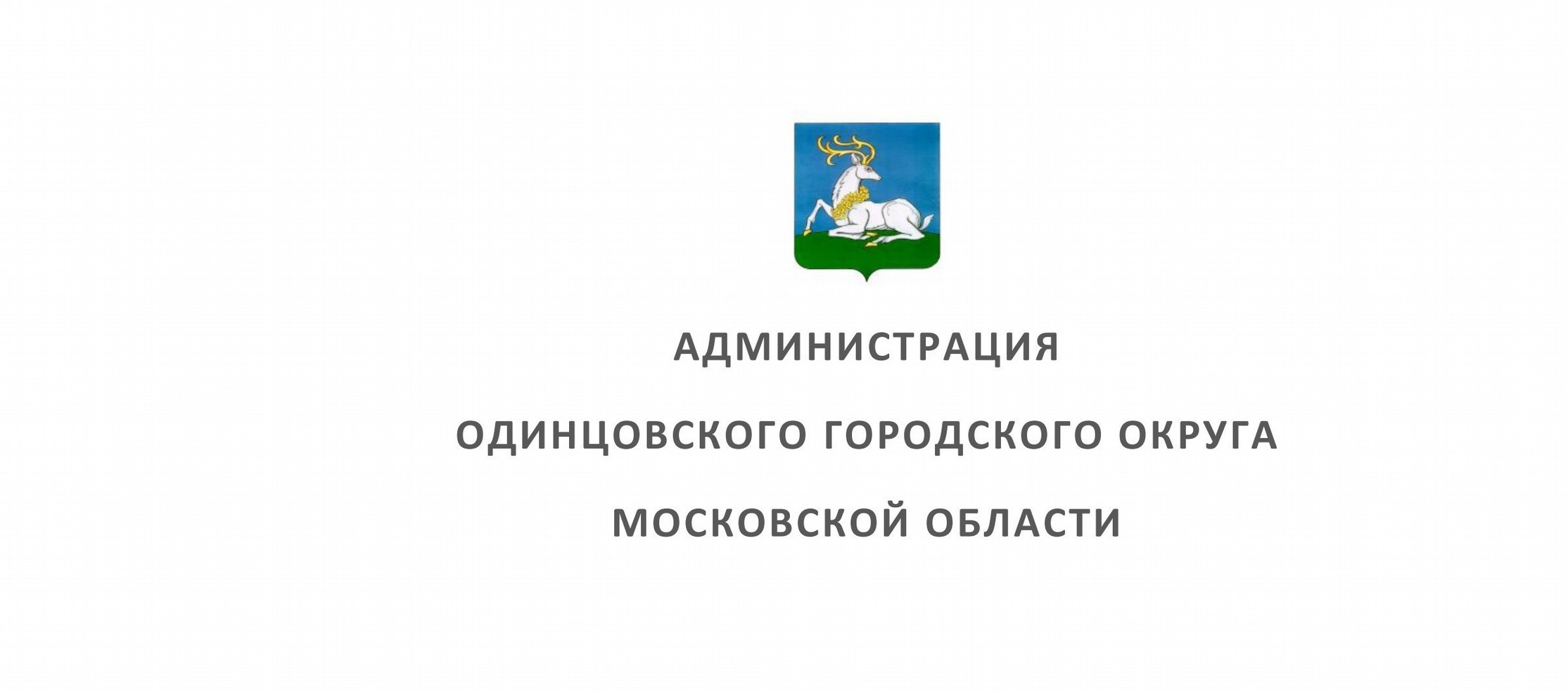 ПОСТАНОВЛЕНИЕ от 25.05.2022 № 2136об установлении публичного сервитута в отношении части земельного участка площадью 810 кв.м, с кадастровым номером	50:20:0040648:2804,расположенного по адресу: Московская область, Одинцовский район, пос. Горки-2, уч. 216В соответствии с Земельным кодексом Российской Федерации, Федеральным законом от 06.10.2003 №131-ФЗ «Об общих принципах организации местного самоуправления  в  Российской  Федерации»,  Законом  Московской  области№ 23/96-ОЗ «О регулировании земельных отношений в Московской области», руководствуясь Уставом Администрации Одинцовсого городского округа Московской области, сводным заключением Министерства имущественных отношений Московской области (№ 75-З (пункт 159) от 20.05.2022), учитывая заявление Муниципального бюджетного  учреждения  Одинцовского  городского  округа  Московской  области«Благоустройство и озеленение «горки-2» № P001-7460001528-59110597 от 12.05.2022,ПОСТАНОВЛЯЮ:Установить публичный сервитут сроком на Бессрочно в отношении части земельного участка площадью 810 кв.м, с кадастровым номером 50:20:0040648:2804, категорией земель «Земли промышленности, энергетики, транспорта, связи, радиовещания, телевидения, информатики, земли для обеспечения космической деятельности, земли обороны, безопасности и земли иного специального назначения», видом разрешенного использования «для обеспечения охраны специального объекта ФСО России», расположенный в границах Одинцовсого городского округа Московской области, по адресу: Московская область, Одинцовский район, пос. Горки-2, уч. 216, в пользу Муниципальногобюджетного  учреждения  Одинцовского  городского  округа  Московской  области«Благоустройство и озеленение «горки-2», в целях прохода или проезда через земельный участок, в том числе в целях обеспечения свободного доступа граждан к водному объекту общего пользования и его береговой полосе.Администрации Одинцовского городского округа Московской области в течение 5 (Пяти) рабочих дней направить в Управление Федеральной службы государственной регистрации, кадастра и картографии по Московской области настоящее Постановление, для внесения в Единый государственный реестр недвижимости сведений об ограничениях на земельный участок, указанный в пункте 1 настоящего Постановления.Администрации опубликовать настоящее Постановление в официальных средствах массовой информации Одинцовсого городского округа Московской области и разместить на официальном информационном сайте Администрации Одинцовсого городского округа Московской области.Контроль за выполнением настоящего Постановления возложить на на заместителя Главы Администрации – начальника Управления правового обеспечения Администрации Одинцовского городского округа Тесля А.А.Глава Одинцовского городского округаА.Р. Иванов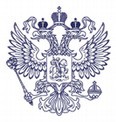 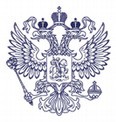 Схема расположения границ публичного сервитута на кадастровом плане территорииМестоположение: Московская область, Одинцовский городской округ, вблизи д. Большое Сареево Кадастровый номер земельного участка, в отношении которого устанавливается публичный сервитут: 50:20:0040648:2804 на площади 810 кв.м.Система координат: МСК-50 зона 2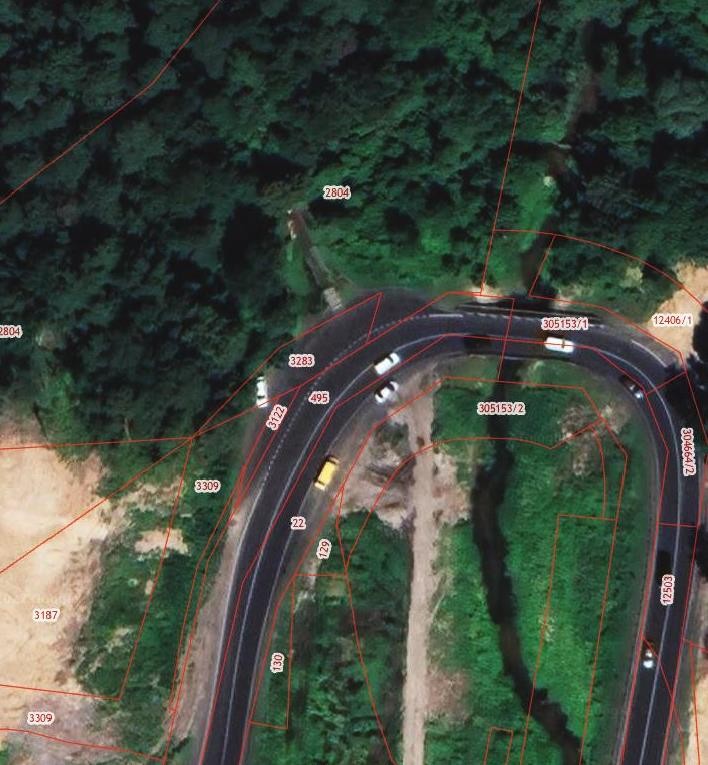 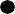 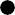 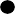 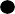 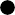 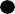 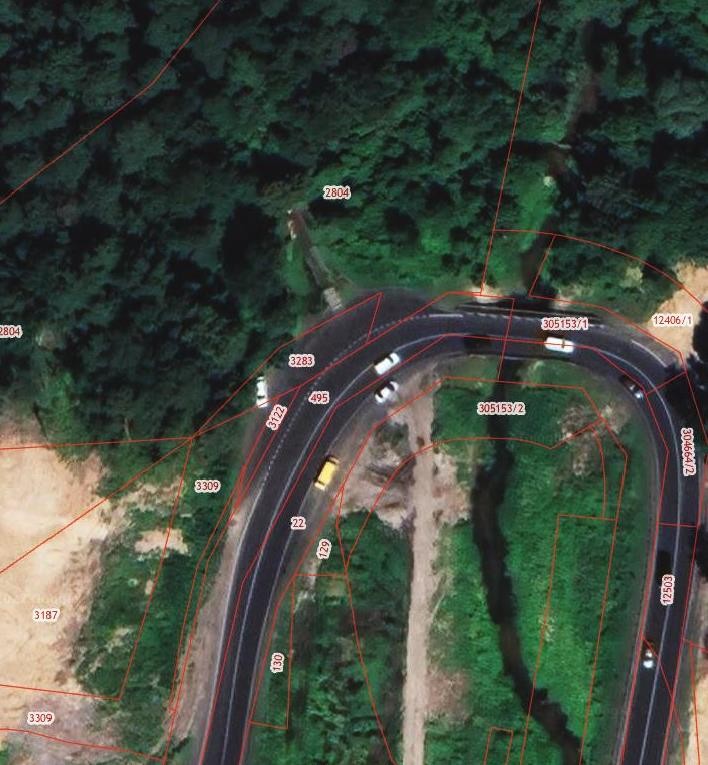 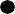 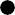 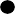 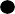 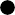 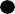 Условные обозначения:Масштаб 1:1 000обозначение характерной точки границы, сведения о которой позволяют однозначно определить местоположние.50:20:0040648:3282 - кадастровые номера смежных земельных участковграница земельных участков, установленная в соответствии с федеральным законодательством, включенная в ЕГРНвновь образованная часть границы, имеющиеся в ЕГРН сведения о которой достаточны для определния ее местоположения